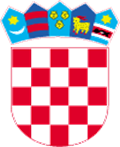 REPUBLIKA HRVATSKAKRAPINSKO - ZAGORKSA ŽUPANIJAGRAD ZLATARGRADONAČELNIKKLASA: 240-06/22-02/04                                                            URBROJ:2140-07-03/10-24-5Zlatar, 05.03.2024. Na temelju članka 17. stavka 3. Zakona o ublažavanju i uklanjanju posljedica prirodnih nepogoda („Narodne novine“ broj 16/19) i članka 39. Statuta Grada Zlatar („Službeni glasnik Krapinsko - zagorske županije“ broj 36A/13, 9/18, 9/20, 17A/21), Gradonačelnica Grada Zlatara dana 05.03.2024.god. donosiIZVJEŠĆEo izvršenju Plana djelovanja u području prirodnih nepogoda Grada Zlatara za 2023. godinuI. Temeljem članka 17. stavka 1. Zakona o ublažavanju i uklanjanju posljedica prirodnih nepogoda („Narodne novine“ broj 16/19) (u daljnjem tekstu: Zakon) predstavničko tijelo jedinice lokalne i područne (regionalne) samouprave do 30. studenog tekuće godine donosi Plan djelovanja za sljedeću kalendarsku godinu radi određenja mjera i postupanja djelomične sanacije šteta od prirodnih nepogoda. 	Gradsko vijeće Grada Zlatara usvojilo je Plan djelovanja u području prirodnih nepogoda za 2023. godinu („Službeni glasnik Krapinsko - zagorske županije“ broj 52/22). Člankom 17. stavkom 3. Zakona izvršno tijelo jedinice lokalne i područne (regionalne) samouprave podnosi predstavničkom tijelu jedinice lokalne i područne (regionalne) samouprave do 31. ožujka tekuće godine, izvješće o izvršenju plana djelovanja za proteklu kalendarsku godinu.II. Prirodne nepogodePrirodnom nepogodom, smatraju se iznenadne okolnosti uzrokovane nepovoljnim vremenskim prilikama, seizmičkim uzrocima i drugim prirodnim uzrocima koje prekidaju normalno odvijanje života, uzrokuju žrtve, štetu na imovini i/ili njezin gubitak te štetu na javnoj infrastrukturi i/ili u okolišu.Prirodnim nepogodama smatraju se:potres,olujni, orkanski i ostali jak vjetar,požar,poplava,suša,tuča,mraz,izvanredno velika visina snijega,snježni nanos i lavina,nagomilavanje leda na vodotocima,klizanje, tečenje, odronjavanje i prevrtanje zemljišta,druge pojave takva opsega koje, ovisno o mjesnim prilikama, uzrokuju bitne poremećaje u životu ljudi na određenom području.Štetama od prirodnih nepogoda ne smatraju se one štete koje su namjerno izazvane na vlastitoj imovini te štete koje su nastale zbog nemara i/ili zbog nepoduzimanja propisanih mjera zaštite.III. Mjere i nositelji mjera u slučaju nastajanja prirodnih nepogoda na području GradaPrilikom provedbi mjera radi djelomičnog ublažavanja šteta od prirodnih nepogoda o kojima odlučuju nadležna tijela iz ovoga Zakona obvezno se uzima u obzir opseg nastalih šteta i utjecaj prirodnih nepogoda na stradanja stanovništva, ugrozu života i zdravlja ljudi te onemogućavanje nesmetanog funkcioniranja gospodarstva.Planom djelovanja u području prirodnih nepogoda za 2023. god. Grada Zlatar mjere i nositelji mjera u slučaju nastajanja prirodnih nepogoda određeni su za sljedeće prirodne nepogode:Potres,Orkanski vjetar,Poplava,Suša,Tuča,Mraz,Klizišta.IV.Izvori sredstva pomoći za ublažavanje i djelomično uklanjanje posljedica prirodnih nepogodaNovčana sredstva i druge vrste pomoći za djelomičnu sanaciju šteta od prirodnih nepogoda na imovini oštećenika osiguravaju se iz: Državnog proračuna s proračunskog razdjela ministarstva nadležnog za financije,Fondova Europske unije, i Donacija.Sredstva iz fondova EU se ne mogu osigurati unaprijed, njihova dodjela se provodi prema posebnim propisima kojima se uređuje korištenje sredstava iz fondova EU.Sredstva pomoći za ublažavanje i djelomično uklanjanje posljedica prirodnih nepogoda strogo su namjenska sredstva te se raspoređuju prema postotku oštećenja vrijednosti potvrđene konačne procjene štete, o čemu odlučuju nadležna tijela. Navedena sredstva su nepovratna i nenamjenska te se ne mogu koristiti kao kreditna sredstva niti zadržati kao prihod proračuna Grada. Gradonačelnik te krajnji korisnici odgovorni su za namjensko korištenje sredstava pomoći za ublažavanje i djelomično uklanjanje posljedica prirodnih nepogoda.Pomoć za ublažavanje i djelomično uklanjanje posljedica prirodnih nepogoda ne dodjeljuje se za:štete na imovini koja je osigurana,štete na imovini koje nastanu od prirodnih nepogoda, a izazvane su namjerno, iz krajnjeg nemara ili nisu bile poduzete propisane mjere zaštite,neizravne štete,štete nastale na nezakonito izgrađenim zgradama javne namjene, gospodarskim zgradama i stambenim zgradama za koje nije doneseno rješenje o izvedenom stanju prema posebnim propisima, osim kada je prije  nastanka prirodne nepogode, pokrenut postupak donošenja rješenja o izvedenom stanju, u kojem slučaju će sredstva pomoći biti dodijeljena tek kada oštećenik dostavi pravomoćno rješenje nadležnog tijela,štete nastale na objektu ili području koje je u skladu s propisima koji uređuju zaštitu kulturnog dobra aktom proglašeno kulturnim dobrom ili je u vrijeme nastanka prirodne nepogode u postupku proglašavanja kulturnim dobrom,štete koje nisu prijavljene i na propisan način i u zadanom roku unijete u Registar šteta prema odredbama Zakona,štete u slučaju osigurljivih rizika na imovini koja nije osigurana ako je vrijednost oštećene imovine manja od 60 % vrijednosti imovine.V.Proglašenje prirodne nepogodeZa područje Grada Zlatar u 2023. godini proglašena je prirodna nepogoda klizanje, tečenje, odronjavanje i prevrtanje zemljišta nastalu uslijed obilnih padalina, bujičnih poplava tijekom mjeseca svibnja, pri čemu su nastale velike materijalne štete na stambenim i gospodarskim objektima, komunalnoj infrastrukturi, nerazvrstanim cestama, lokalnim i županijskim cestama, građevinskom i poljoprivrednom zemljištu.Odluka o proglašenju prirodne nepogode klizanje, tečenje, odronjavanje i prevrtanje zemljišta (“Službeni glasnik Krapinsko - zagorske županije” broj 36/23). VI. Procjena prirodnih nepogoda na području Grada Zlatar u posljednjih 10 godinaTablica 1: Prikaz šteta uslijed elementarnih nepogoda na području Grad ZlatarVII.Mjere i suradnja s nadležnim tijelimaNadležna tijela za provedbu mjera s ciljem djelomičnog ublažavanja šteta uslijed prirodnih nepogoda jesu: Vlada Republike Hrvatske,Povjerenstva za procjenu šteta od elementarnih nepogoda,Nadležna ministarstava (za poljoprivredu, ribarstvo i akvakulturu, gospodarstvo, graditeljstvo i prostorno uređenje, zaštitu okoliša i energetiku, more, promet i infrastrukturu ...),Krapinsko - zagorska županija,Grad Zlatar.Prilikom provedbi mjera s ciljem djelomičnog ublažavanja šteta od prirodnih nepogoda o kojima odlučuju spomenuta nadležna tijela, obavezno se uzima u obzir opseg nastalih šteta i utjecaj prirodnih nepogoda na stradanja stanovništva, ugrozu života i zdravlja ljudi, onemogućavanje nesmetanog funkcioniranja gospodarstva, a posebice ugroženih skupina na područjima zahvaćenom prirodnom nepogodom kao što je socijalni ili zdravstveni status. Članove i broj članova gradskog povjerenstva imenuje Gradsko vijeće na razdoblje od 4 godine i o njihovu imenovanju obavještava županijsko povjerenstvo. Gradsko povjerenstvo imenovano je Odlukom o imenovanju Gradskog povjerenstva za procjenu šteta od prirodnih nepogoda („Službeni glasnik Krapinsko - zagorske županije“ broj 28/23).Gradsko povjerenstvo za procjenu šteta od prirodnih nepogoda na području Grada Zlatar broji ukupno 5 članova. Agrotehničke mjereGradsko vijeće Grada Zlatara donijelo je  Odluku o agrotehničkim mjerama i mjerama za uređivanje i održavanje poljoprivrednih rudina na području Grada Zlatara („Službeni glasnik Krapinsko-zagorske županije“, broj 29/18).Mjere civilne zaštiteGradonačelnica Grada Zlatara je donjela Odluku o donošenju Plana djelovanja civilne zaštite (KLASA: 240-01/23-01/01, URBROJ: 2140-07-02-23-3, od dana 16. sječnja 2023. godine).Mjere zaštite od požaraZakonom o zaštiti od požara („Narodne novine“ broj 92/10) uređen je sustav zaštite od požara. U cilju zaštite od požara, Zakonom o zaštiti od požara („Narodne novine“ broj 92/10)  propisano je poduzimanje  organizacijskih, tehničkih i drugih mjera i radnji za:otklanjanje opasnosti od nastanka požara,rano otkrivanje, obavješćivanje te sprječavanje širenja i učinkovito gašenje požara,sigurno spašavanje ljudi i životinja ugroženih požarom,sprječavanje i smanjenje štetnih posljedica požara,utvrđivanje uzroka nastanka požara te otklanjanje njegovih posljedica.Zaštitu od požara provode, osim fizičkih i pravnih osoba provode i udruge koje obavljaju vatrogasnu djelatnost i djelatnost civilne zaštite, Grad te Krapinsko - zagorska županija. Svaka fizička i pravna osoba odgovorna je za neprovođenje mjera zaštite od požara, izazivanje požara, kao i za posljedice koje iz toga nastanu. Dokumenti zaštite od požara na području Grada kojima se uređuju organizacija i mjere zaštite od požara su Plan zaštite od požara i Godišnji provedbeni plan unaprjeđenja zaštite od požara. Godišnji provedbeni plan unaprjeđenja zaštite od požara Grada donosi se na temelju Godišnjeg provedbenog plana unaprjeđenja zaštite od požara Krapinsko - zagorske županije. Gradsko vijeće dužno je najmanje jednom godišnje razmatrati Izvješće o stanju zaštite od požara na području Grada i stanju provedbe godišnjeg provedbenog plana unaprjeđenja zaštite od požara.Mjere obrane od poplavaOperativno upravljanje rizicima od poplava i neposredna provedba mjera obrane od poplava utvrđeno je Državnim planom obrane od poplava („Narodne novine“ broj 84/10), kojeg donosi Vlada RH, Glavnim provedbenim planom obrane od poplava (ožujak 2018), kojeg donose Hrvatske vode. Svi tehnički i ostali elementi potrebni za upravljanje redovnom i izvanrednom obranom od poplava utvrđuju se Glavnim provedbenim planom obrane od poplava i provedbenim planovima obrane od poplava branjenih područja. Navedeni planovi su javno dostupni na internetskim stranicama Hrvatskih voda. Državnim planom obrane od poplava uređuju se: teritorijalne jedinice za obranu od poplava,  stupnjevi obrane od poplava, mjere obrane od poplava (uključivo i preventivne mjere), nositelje obrane od poplava,  upravljanje obranom od poplava (s obvezama i pravima rukovoditelja obrane od poplava), sadržaj provedbenih planova obrane od poplava sustav za obavješćivanje i upozoravanje i sustav veza, mjere za obranu od leda na vodotocima. Obveze Državnog hidrometeorološkog zavoda su  prikupljanje i dostava podataka, prognoza i upozorenja o hidrometeorološkim pojavama od značenja za obranu od poplava,  upute za izradu izvještaja o provedenim mjerama obrane od poplava, kartografski prikaz granica branjenih područja.GRADONAČELNICAJasenka Auguštan Pentek, bacc. oec.R.Br.Vrsta prirodne nepogodeGodina nastanka prirodne nepogodePrijavljena šteta (kn/eura)1.Obilne kiše i topljenje snijega2013.3.045.435,00 kn2.Olujni vjetar i poplave2013.5.158.223,40 kn3.Mraz2016.-4.Suša2022.2.059.490,76 kn5.Klizanje, tečenje, odronjavanje i prevrtanje zemljišta2023.755.902,30 EUR